蒙恩聽障烘焙坊圓夢計劃Amazing Grace Deaf Bakery蒙恩聽障烘焙坊訂購單蒙恩聽障烘焙坊訂購單蒙恩聽障烘焙坊訂購單蒙恩聽障烘焙坊訂購單蒙恩聽障烘焙坊訂購單蒙恩聽障烘焙坊訂購單蒙恩聽障烘焙坊訂購單蒙恩聽障烘焙坊訂購單蒙恩聽障烘焙坊訂購單蒙恩聽障烘焙坊訂購單蒙恩聽障烘焙坊訂購單配送點名稱:（每一配送點10份以上免運費）（每一配送點10份以上免運費）（每一配送點10份以上免運費）（每一配送點10份以上免運費）（每一配送點10份以上免運費）（每一配送點10份以上免運費）（每一配送點10份以上免運費）（每一配送點10份以上免運費）（每一配送點10份以上免運費）（每一配送點10份以上免運費）聯絡人姓名:電話電話手機住址:住址:住址:住址:住址:住址:住址:住址:住址:住址:住址:email:email:email:email:email:email:email:email:email:email:email:訂購內容:訂購內容:訂購內容:訂購內容:訂購內容:訂購內容:訂購內容:訂購內容:訂購內容:訂購內容:訂購內容:我願意預訂每個月100元的綜合禮盒   　　  份，×     個月， 共計             元我願意預訂每個月100元的綜合禮盒   　　  份，×     個月， 共計             元我願意預訂每個月100元的綜合禮盒   　　  份，×     個月， 共計             元我願意預訂每個月100元的綜合禮盒   　　  份，×     個月， 共計             元我願意預訂每個月100元的綜合禮盒   　　  份，×     個月， 共計             元我願意預訂每個月100元的綜合禮盒   　　  份，×     個月， 共計             元我願意預訂每個月100元的綜合禮盒   　　  份，×     個月， 共計             元我願意預訂每個月100元的綜合禮盒   　　  份，×     個月， 共計             元我願意預訂每個月100元的綜合禮盒   　　  份，×     個月， 共計             元我願意預訂每個月100元的綜合禮盒   　　  份，×     個月， 共計             元我願意預訂每個月100元的綜合禮盒   　　  份，×     個月， 共計             元總計:     元                          總計:     元                          開始配送月份開始配送月份   年   月   年   月   年   月配送週期原則配送週期原則配送週期原則每月第    個週       聯絡資訊:電話:04-22332525  傳真:04-22369055   地址:台中市北屯路210號地下一樓email:order@deaf.com.tw  網址：https://www.deaf.com.tw/聯絡資訊:電話:04-22332525  傳真:04-22369055   地址:台中市北屯路210號地下一樓email:order@deaf.com.tw  網址：https://www.deaf.com.tw/聯絡資訊:電話:04-22332525  傳真:04-22369055   地址:台中市北屯路210號地下一樓email:order@deaf.com.tw  網址：https://www.deaf.com.tw/聯絡資訊:電話:04-22332525  傳真:04-22369055   地址:台中市北屯路210號地下一樓email:order@deaf.com.tw  網址：https://www.deaf.com.tw/聯絡資訊:電話:04-22332525  傳真:04-22369055   地址:台中市北屯路210號地下一樓email:order@deaf.com.tw  網址：https://www.deaf.com.tw/付款方式:來店現金支付。由蒙恩配給一組專屬繳款帳號，可透過下列方式繳款A.土地銀行臨櫃繳款。B.ATM轉帳。C.超商繳款。付款方式:來店現金支付。由蒙恩配給一組專屬繳款帳號，可透過下列方式繳款A.土地銀行臨櫃繳款。B.ATM轉帳。C.超商繳款。付款方式:來店現金支付。由蒙恩配給一組專屬繳款帳號，可透過下列方式繳款A.土地銀行臨櫃繳款。B.ATM轉帳。C.超商繳款。付款方式:來店現金支付。由蒙恩配給一組專屬繳款帳號，可透過下列方式繳款A.土地銀行臨櫃繳款。B.ATM轉帳。C.超商繳款。付款方式:來店現金支付。由蒙恩配給一組專屬繳款帳號，可透過下列方式繳款A.土地銀行臨櫃繳款。B.ATM轉帳。C.超商繳款。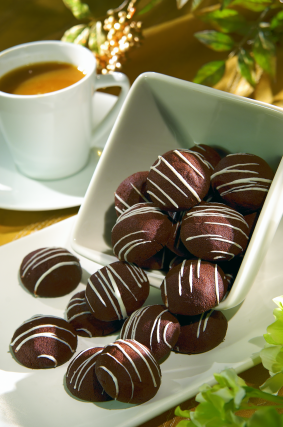 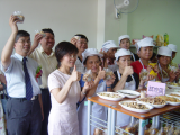 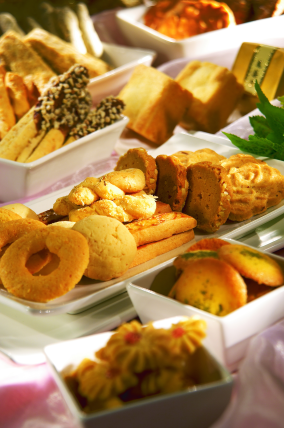 